INFLACION DE NUESTRO PAIS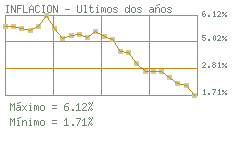 La inflación es medida estadísticamente a través del Indice de Precios al Consumidor del Área Urbana (IPCU), a partir de una canasta de bienes y servicios demandados por los consumidores de estratos medios y bajos, establecida a través de una encuesta de hogares. 

Es posible calcular las tasas de variación mensual, acumuladas y anuales; estas últimas pueden ser promedio o en deslizamiento. 

Desde la perspectiva teórica, el origen del fenómeno inflacionario ha dado lugar a polémicas inconclusas entre las diferentes escuelas de pensamiento económico. La existencia de teorías monetarias-fiscales, en sus diversas variantes; la inflación de costos, que explica la formación de precios de los bienes a partir del costo de los factores; los esquemas de pugna distributiva, en los que los precios se establecen como resultado de un conflicto social (capital-trabajo); el enfoque estructural, según el cual la inflación depende de las características específicas de la economía, de su composición social y del modo en que se determina la política económica; la introducción de elementos analíticos relacionados con las modalidades con que los agentes forman sus expectativas (adaptativas, racionales, etc), constituyen el marco de la reflexión y debate sobre los determinantes del proceso inflacionario. 

La evidencia empírica señala que inflaciones sostenidas han estado acompañadas por un rápido crecimiento de la cantidad de dinero, aunque también por elevados déficit fiscales, inconsistencia en la fijación de precios o elevaciones salariales, y resistencia a disminuir el ritmo de aumento de los precios (inercia). Una vez que la inflación se propaga, resulta difícil que se le pueda atribuir una causa bien definida. 

Adicionalmente, no se trata sólo de establecer simultaneidad entre el fenómeno inflacionario y sus probables causas, sino también de incorporar en el análisis adelantos o rezagos episódicos que permiten comprender de mejor manera el carácter errático de la fijación de precios.http://www.bce.fin.ec/resumen_ticker.php?ticker_value=inflacionFECHAVALORSeptiembre-30-20131.71 %Agosto-31-20132.27 %Julio-31-20132.39 %Junio-30-20132.68 %Mayo-31-20133.01 %Abril-30-20133.03 %Marzo-31-20133.01 %Febrero-28-20133.48 %Enero-31-20134.10 %Diciembre-31-20124.16 %Noviembre-30-20124.77 %Octubre-31-20124.94 %Septiembre-30-20125.22 %Agosto-31-20124.88 %Julio-31-20125.09 %Junio-30-20125.00 %Mayo-31-20124.85 %Abril-30-20125.42 %Marzo-31-20126.12 %Febrero-29-20125.53 %Enero-31-20125.29 %Diciembre-31-20115.41 %Noviembre-30-20115.53 %Octubre-31-20115.50 %